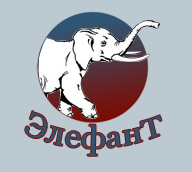 ПЛК1хх базовый курс (программирование в среде CODESYS 2.3)	 Наш курс был специально разработан для специалистов АСУТП, которые раньше не имели опыта в программировании промышленных контроллеров.	Для начального обучения программированию используется самый дружелюбный к начинающему специалисту язык визуального программирования CFC.	Этот язык был специально создан для проектирования систем управления непрерывными технологическими процессами.	На базовом курсе мы даем только ту информацию, которая необходима для успешного и быстрого старта. Ничего лишнего.    Минимально необходимая теория, сведенная к простым и понятным принципам.    Много практических заданий, позволяющих быстро начать программировать в CoDeSys 2.3.    Расписанные по шагам последовательности операций.    Разбор наиболее часто возникающих вопросов и сложностей.Курс рассчитан на 10 рабочих дней по 3 часа в день с 18:00 до 21:20 (две недели, с понедельника по пятницу), за которые вы изучите то, на что сами потратили бы от 6 до 8 недель. Вариант с проведением семинара за одну неделю с понедельника по пятницу с 9:00 до 17:00 рассмотреть можно, но 1 раз в год.А в дальнейшем развить навыки работы с ОВЕН ПЛК можно, пройдя продвинутый курс.	1 день   	Обзор контроллеров ОВЕН ПЛК.    	Установка среды программирования CODESYS 2.3. с дополнительным программным обеспечением (таргет файлы, библиотеки).    	Создание нового проекта на языке CFC.	Обзор основных типов данных используемых в Codesys.	Принципы работы ПЛК. Рабочий цикл ПЛК: обработка входных сигналов, исполнение написанного программного кода, запись выходных сигналов, обслуживание аппаратных ресурсов ПЛК и т.д.	Работа с дискретными входами и выходами ПЛК150.	2 день 	Переменные и типы данных CODESYS.	Стандартные операторы CODESYS: логика, арифметика, сравнение.3 день	Стандартная библиотека Standart.lib: таймеры, счетчики, детекторы фронтов.   	Создание программы управление освещением на 9 действий.	4 день    	Настройка связи между ПЛК и CODESYS.	Методы отладки программы. Применение точек останова.    	Обзор универсальных и скоростных аналоговых входов, и выходов.	Операторы преобразования типов данных. Явное и неявное преобразование.	Создание блока плавного разгона и плавной остановки.	5 день    	Библиотека Util.lib: генератор сигналов, двухпозиционный регулятор, ШИМ-сигнал.    	ПИД-алгоритм в ПЛК.	Знакомство с макросами.	6 день	Обзор модулей ввода-вывода Мх110.	Принципы информационного обмена в сети RS-485 по протоколу ModBus. 	Конфигурирование модулей Мх110.   	Настройка связи модулей и ПЛК.   	Особенности совместной работы ПЛК и модулей ввода-вывода.	7 день	Принципы связи ПЛК и панели оператора.    	Обзор интерфейса RS-232.    	Конфигурирование панели СП3хх.    	Настройка работы панели СП3хх в режиме Master.    	Настройка работы ПЛК в режиме Slave.		8 день	Пользовательские программные компоненты: функциональные блоки, программы, функции.    	Создание пользовательской библиотеки.	Работа с часами реального времени ПЛК. Обзор библиотеки Syslibtime.	9 день	Знакомство с языком ST. Оператор сравнения IF.	Знакомство с визуализациями в CODESYS.	10 день	Итоговая аттестация.Стоимость курса, рассчитанного на одну неделю (для юр. лиц) - 15 000 руб.                                                                                      (для физ. лиц) – 12 000 руб.Стоимость курса, рассчитанного на 10 рабочих дней (для юр. лиц) – 12 500 руб.                                                                                           (для физ. лиц) – 10 000 руб.Обучение будет проводиться по адресу: ул. Таллинская, д. 5, лит. А, офис 206 (учебный класс).Проведение 10-дневного вечернего семинара планируется с 23 сентября.Просим заполнять заявку на каждого специалиста и присылать на адрес электронной почты: mail@elefantkip.ruили регистрироваться на сайте.За более подробной информацией просим обращаться по телефонам: 8 (812) 528-65-00; 528-96-78, 8-911-195-94-01.Заявка на участие в семинареНачало формыКакой курс Вы хотите пройти:Курс рассчитанный на 10 днейКурс рассчитанный на одну неделюФ.И.О. специалиста----------------------------------------------------------------------------------------------------------------Название компании___________________________________________________________________Город/Регион----------------------------------------------------------------------------------------------------------------Должность___________________________________________________________________Желаемая дата обучения -----------------------Для выставления счёта, добавить к заявке реквизиты.Нужна ли помощь в бронировании гостиницы?Да                          Нет-----------                  --------------Контактный номер телефона------------------------------------------E-mail------------------------------------------